GUIA DE AUTOAPRENDIZAJE Nº1 QUÍMICAIº MEDIONombre_______________________________________ Curso:_______ Fecha: ____1.-¿Cuáles son los componentes de una ecuación química? 2.-Para la ecuación reconoce: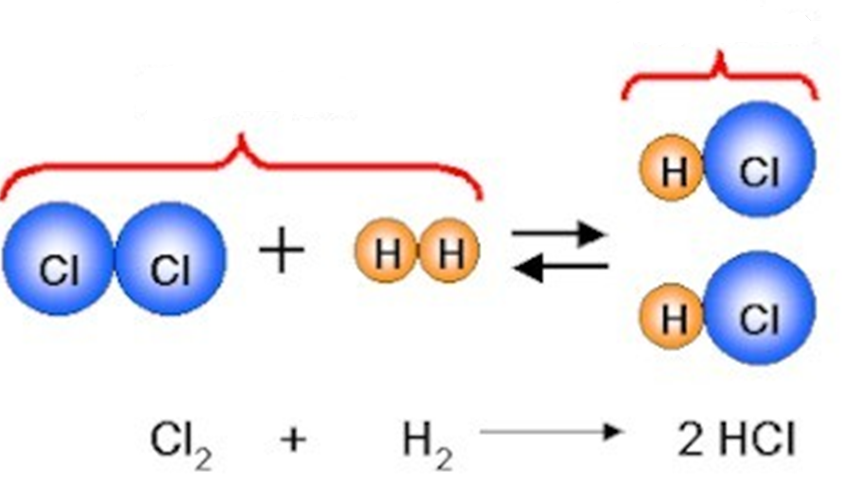 REACTANTE:    Cl2      +      H2PRODUCTO:    HClC) FLECHA: reacción reversibleD) COEFICIENTES ESTEQUIOMÉTRICOS:  1:1:23.-¿Qué evidencias corresponden a una reacción química? Menciona 44.-¿Qué condiciones deben darse en un choque efectivo?5.-Menciona 4 cambios físicos y 4 cambios químicos6.-¿Qué ley deben cumplir todas las reacciones químicas?7. -a)-¿Cuáles son los coeficientes para las siguientes reacciones?I) 6 H2O (l)    +  6 CO2(g)     ↔   C6H12O6(s)   + 6 O2(g)   _____6:6:1:6II) 2 H2O (l)    ↔  2H2(g) + O2 (g)      _______2:2:1b)¿ En qué estado se encuentra?   1)    H2O   ___líquida                                                               2)   O2    ____gaseoso                                                                3) CO2 ____gaseoso                                                                4) C6H12O6 __sólido1) REACTANTE2) PRODUCTO3) FLECHA4) COEFICIENTES ESTEQUIOMÉTRICOSa) cambio de color, sabor, texturab) cambio de temperaturac) burbujeod) humo1) Deben tener la energía mínima suficiente para romper el enlace2) Deben tener La orientación adecuadaCambios físicosCambios químicos-arrugar un papel-aplastar un globo-evaporar agua-fundir hielo-quemar un papel-freír huevos-oxidación de un papel-fermentación de la levaduraLey de conservación de la materia